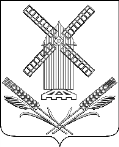 АДМИНИСТРАЦИЯКАМЫШЕВАТСКОГО СЕЛЬСКОГО ПОСЕЛЕНИЯ ЕЙСКОГО РАЙОНА	П О С Т А Н О В Л Е Н И Еот _______________ 				             №  ________ст-ца. КамышеватскаяО внесении изменений в постановление администрации Камышеватского сельского поселения Ейского района от 13 февраля 2020 года № 17                     "Об утверждении Положения о выдаче разрешения на выполнение авиационных работ, парашютных прыжков, демонстрационных полетов воздушных судов, полетов беспилотных летательных аппаратов, подъемов привязных аэростатов над населенным пунктом Камышеватского сельского поселения Ейского района, посадки (взлета) на расположенные в границах населенного пункта Камышеватского сельского поселения Ейского района площадки, сведения о которых не опубликованы в документах аэронавигационной информации"В соответствии с изменениями, внесенными постановлением Правительства РФ от 3 февраля 2020 г. № 74 "О внесении изменений в Федеральные правила использования воздушного пространства Российской Федерации" в пункт 49 Федеральных правил использования воздушного пространства Российской Федерации, утвержденных постановлением Правительства Российской Федерации от 11 марта 2010 г. № 138 (вступили в силу с 12 февраля 2020 г.), Уставом Камышеватского сельского поселения Ейского района п о с т а н о в л я ю:1. Внести изменения в постановление администрации Камышеватского сельского поселения Ейского района от 13 февраля 2020 года № 17                     "Об утверждении Положения о выдаче разрешения на выполнение авиационных работ, парашютных прыжков, демонстрационных полетов воздушных судов, полетов беспилотных летательных аппаратов, подъемов привязных аэростатов над населенным пунктом Камышеватского сельского поселения Ейского района, посадки (взлета) на расположенные в границах населенного пункта Камышеватского сельского поселения Ейского района площадки, сведения о которых не опубликованы в документах аэронавигационной информации" (далее – Постановление) следующее:- в наименование, в пункте 1 Постановления и далее по тексту Постановления слова «полетов беспилотных летательных аппаратов» заменить словами «полетов беспилотных воздушных судов (за исключением полетов беспилотных воздушных судов с максимальной взлетной массой менее 0,25 кг)».2. Заместителю главы, начальник общего отдела администрации Камышеватского сельского поселения Ейского района (Афанасьева) обнародовать настоящее постановление в специально установленных местах, в соответствии с Порядком обнародования муниципальных правовых актов, затрагивающих права, свободы и обязанности человека и гражданина, разместить настоящее постановление на официальном сайте администрации Камышеватского сельского поселения Ейского района в сети «Интернет».3. Постановление вступает в силу со дня его обнародования.Глава Камышеватского сельского поселенияЕйского района	                                                                                   С.Е. Латышев 